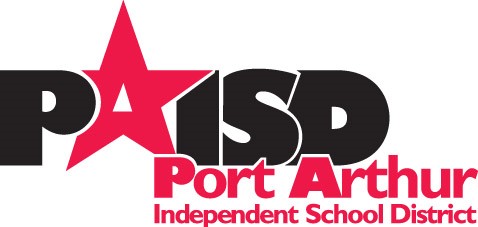 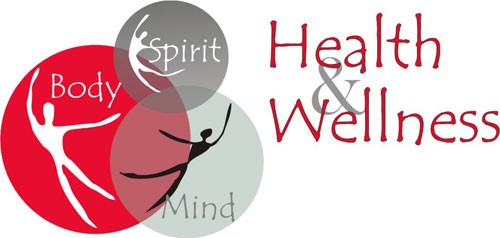 SCHOOL HEALTH ADVISORY COUNCIL(SHAC)September 21, 20203:00 PM – 4:00 PMVia Google Meetshttps://meet.google.com/whc-ivup-zuw?hs=122&authuser=0 AGENDAWelcome/Purpose	Carmen HudsonBack to School Safety Protocols	Christina Swanson, RN	Bernadine Jacobs, RNFlu Season Facts & Immunization	Shamim Maredia, RN	Brittney Vargas, RNCOVID Testing	Angel Forrest	Hima ServicesSuicide Awareness	Carmen Hudson	At-Risk SupervisorCommunity Involvement Updates	OpenAnnouncements/Adjournment	